COMUNICADO DE PRENSAWürth Elektronik Americas continúa sus esfuerzos ecológicos con la iniciativa "Una orden de muestra = Un árbol plantado¡Ordena una muestra, planta un árbolWatertown (USA), 18 de septembre de 2023 – Würth Elektronik se complace en anunciar su iniciativa continua de plantar un árbol por cada orden de muestra realizada en Estados Unidos, Canadá y América Latina.En 2022, Würth Elektronik logró plantar con éxito más de 5000 árboles con la ayuda de sus clientes y la asociación entre Würth Elektronik y One Tree Planted, una organización sin fines de lucro centrada en apoyar la reforestación en todo el mundo. One Tree Planted también educa a las personas sobre los muchos beneficios de los árboles, como proporcionar aire y agua limpios, hábitats para la vida silvestre y un impacto social positivo. Würth Elektronik espera aumentar el número de muestras solicitadas y árboles plantados en 2023.La página de recaudación de fondos, creada en 2022, continúa creando conciencia, educando a empleados, clientes y socios, y es un lugar donde cualquiera puede donar directamente a One Tree Planted. Por cada árbol plantado, se absorben 22 libras (10 kg) de dióxido de carbono por año. Esta asociación es otra forma en la que Würth Elektronik está dando pasos para mejorar la sostenibilidad y cuidar el medio ambiente.Para obtener más información sobre la iniciativa verde de Würth Elektronik y para donar a la causa, visita Würth Elektronik en línea.Imágenes disponiblesLas siguientes imágenes se encuentran disponibles para impresión y descarga en: https://kk.htcm.de/press-releases/wuerth/Acerca del Grupo Würth Elektronik eiSos El Grupo Würth Elektronik eiSos es un fabricante de componentes electrónicos y electromecánicos para la industria electrónica, que aporta soluciones electrónicas innovadoras con su liderazgo tecnológico. Würth Elektronik eiSos es uno de los mayores fabricantes europeos de componentes pasivos y opera en 50 países. Sus plantas de producción en Europa, Asia y América del Norte suministran productos a un creciente número de clientes en todo el mundo.La gama de productos incluye componentes para EMC, inductores, transformadores, componentes de RF, varistores, condensadores, resistencias, cuarzos, osciladores, módulos de alimentación, transferencia de energia inalámbrica, LED‘s, sensores, módulos de radio, conectores, elementos para fuentes de alimentación, interruptores, pulsadores, elementos de montaje, portafusibles, así como soluciones para la comunicación inalámbrica de datos.La clara vocación de servicio de la empresa se caracteriza por la disponibilidad de todos los componentes del catálogo en stock sin una cantidad mínima de pedido, muestras gratuitas, haciendo hincapié en el soporte técnico con las herramientas de selección proporcionado por el departamento técnico de ventas. Würth Elektronik forma parte del Grupo Würth, líder del mercado mundial en el desarrollo, la fabricación y la distribución de materiales de montaje y fijación. La empresa emplea a 8.200 trabajadores. En el año 2022, el grupo Würth Elektronik generó una facturación de 1.330 millones de euros.Würth Elektronik: more than you expect!Más información en www.we-online.com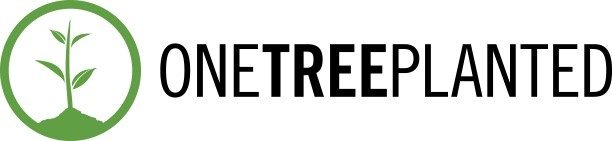 Image source: One Tree PlantedWürth Elektronik continúa con su iniciativa de plantar un árbol por cada pedido de muestras en Estados Unidos, Canadá y Latinoamérica.
Más información:Wurth Electronics Midcom, Inc.
Amelia Thompson
121 Airport Drive
PO Box 1330
Watertown, SD 57201 USATel.: +1 605 886 4385
Llamada gratuita (en USA):
Tel.: +1 800 643 2661
Correo electrónico: amelia.thompson@we-online.comwww.we-online.comContacto para la prensa:HighTech communications GmbH
Brigitte Basilio
Brunhamstrasse 21
81249 Munich
GermanyTel.: +49 89 500778-20
Fax: +49 89 500778-77 
Correo electrónico:  b.basilio@htcm.dewww.htcm.de 